Adaptation Fund Midterm EvaluationTerms of ReferenceINTRODUCTION.This is the Terms of Reference (ToR) for the Mid-Term Evaluation (MTE) for the UNDP-supported Adaptation Fund financed project titled Reduction of vulnerability to coastal flooding through ecosystem-based adaptation in the south of Artemisa and Mayabeque provinces (PIMS 5090) implemented through the Ministry of Foreign Trade and Foreign Investment (Executing Agency) and Ministry of Science, Technology and Environment (Implementing Partner), which is to be undertaken in 2017. The project started on the June 19 / 2014 and is in its third year of implementation.). This ToR sets out the expectations for this MTE.  2.  PROJECT BACKGROUND INFORMATION The objective of the project is to increase the resilience of populations in the coastal regions of Artemisa and Mayabeque provinces to the effects of climate change. It will focus on delivering concrete and direct benefits along an 84km stretch of coastline in one of the areas of the country that is most vulnerable to climate change (CC) related sea level rise (SLR) and storm impacts, and where such phenomena have the greatest risk of generating negative socioeconomic and developmental impacts. This will be achieved through Ecosystem Based Adaptation (EBA), taking advantage of the proven potential of mangrove forests and associated coastal wetlands to limit the effects of wave erosion and coastal flooding, which are among the most damaging results of climate-change related SLR and storms.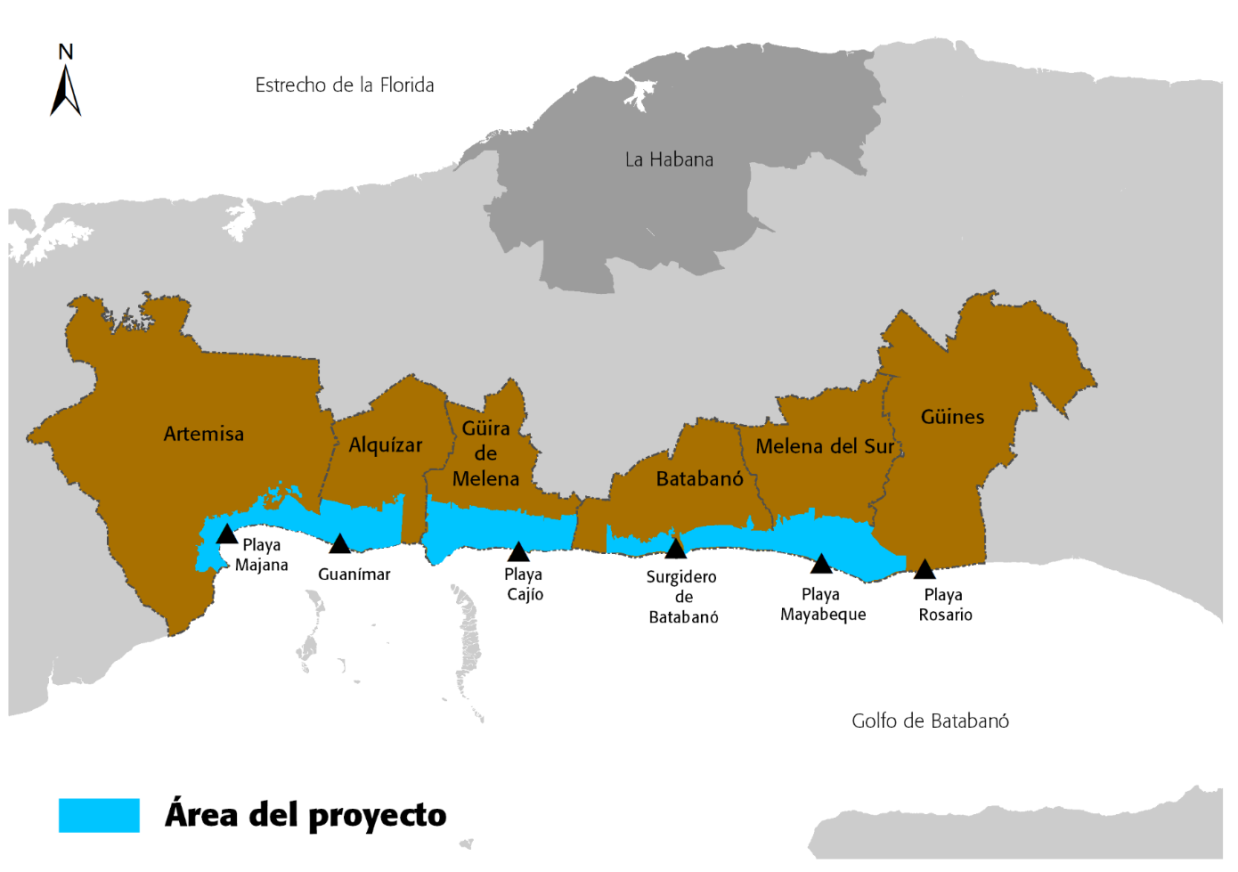 Fig 1: Project intervention area.This area, is one of the most vulnerable in the country to tropical storms and hurricanes, and associated storm surges. It is particularly to subject to the problem of saline intrusion into its subterranean aquifers, which are vital for the irrigation of the coastal plains, which are some of the most productive agricultural in the country, and as a source of drinking water for the city of Havana.  Some of the highest levels of beach erosion in the country have occurred in this area, and the mangroves of the area also have some of the lowest health indices in the western region of the country.Mangroves in this area have been heavily impacted in the past by the extraction of timber and poles, and by infrastructural works such as the construction of drainage channels, a 50km long retention wall and a coastal road. There is clear evidence that those parts of the coast with intact mangrove forests have been less affected by CC-related phenomena than those that have undergone significant anthropogenic modification, due largely to the role of mangroves in retaining sediment and buffering wave impact. Furthermore, benthic environments in coastal waters are generally less degraded in the areas where the seaward belt of red mangrove is intact.The project is designed to enhance the ability of ecosystems to supply this buffering function. The project will focus in particular on restoring and rehabilitating the areas, covering a total of 7,318ha, which have suffered severest degradation and which constitute flooding hotspots.The project’s objective will be achieved through investments in three complementary components.Component 1 will focus on concrete investments in ecosystem recovery, leading to improved coastline resilience to the impacts of wave action, and improvements to coastal morphology which will reduce seawater incursion; this will be achieved by re-establishing the coastal belt of red mangrove between Surgidero de Batabanó and Punta Mora, restoring mangrove ecosystems between Majana and Surgidero de Batabanó, eliminating and/or controlling invasive alien species and restorating and enriching woodlands along the landward limit of the coastal wetland belt. Component 2 will focus on integrated and participatory management of coastal ecosystems, through mainstreaming EBA into integrated coastal zone planning and productive sector activities, 3 promoting buy-in, participation and governance in local communities and developing knowledge management systems at community level. Component 3 will focus on establishing a favourable enabling environment at regional level for the effectiveness and sustainability of adaptation investments, through the provision of consolidated information on costs and benefits of EBA to decision makers and planners and the strengthening of institutions supporting EBA actions, within the framework of updated and actively implemented action plansTo meet the outflows, the project is earmarked for US $ 5 592 000, by the financier and 5 052 000 CUP, as part of the co-financing.The main stakeholders in project are the Ministry of Science, Technology and Environment (CITMA) that is the principal executing entity of the Project, through its Environment Agency (AMA). AMA presides the Project Board. It will direct the Project in technical and administrative terms and participates through the National Risk Evaluation Group and through key research institutions such as the IES. The IES will contribute its resource of knowledge regarding the impacts of climate change on local projects; territorial risk evaluations; processing of environmental information (gathered in situ and from remote sensing); models of municipal and community based environmental land use planning; coordination and integration of the capacities of scientific entities to manage natural resources. The IES has a group of specialists which has decades of experience in studying Cuban mangrove systems. The IES will also contribute to the application of ecotechnology for the reforestation of mangroves, and the monitoring of the target areas. It will participate in components 1 and 2 of the project.The principal role of the National Institute for Agroforestry Research (IINAF), which belong to the Ministry of Agriculture (MINAG), is to provide a scientific and technical base to guarantee the sustainable and competitive development of forestry production chains and accompanies in the monitoring system of coastal wetlands. They scientifically advice to the forestry activity of the Forestry Enterprises.Through the agroforestry group (GAF), the National Direction Wildlife (DNFFFS), MINAG will be a member of the inter-institutional committee governing the project. MINAG will participate through the two forest companies operating in the target area and the INAF. The Forestry Enterprises of Mayabeque and South Coast, are responsible for carrying out reforestation in the south of Artemisa and Mayabeque provinces, as the owners of the forest resource in the area.The mission of the Forest Guard Corps (CGB) is to safeguard and protect forest resources, wildlife and other natural resources of the country, in association with other related organisms and state institutions. Its responsibility in the Project will be to strengthen compliance with environmental protection.These Governments are the key organisms for the execution of activities related to the coordination of the control, supervision and analysis of the results of components 2 and 3. The Provincial Directorates ofCITMA (DPCITMA) and the State Forest Service (SSF) are responsible for protecting the areas and for supporting activities of inspection, oversight and environmental control, in conjunction with other organisms. The Government will be the principal actor in relation to knowledge management for CC adaptation. The project proposes to develop activities in local communities in support of education and participation in actions to protect ecosystems. These actions will include the following:Community work on adaptation measures in Surgidero de Batabanó.Demonstration activities to ensure sustainability of Project resultsTraining of families which have houses on Mayabeque Beach.Training programme for key stakeholders and decision-makers on measures to reduce climate related risks.Training, information and dissemination programme for local communities.The schools in the target areas, which are closely integrated with community plans and activities, will play a leading role in relation to the raising awareness of EBA issues.3.  OBJECTIVES OF THE MTEThe MTE will assess progress towards the achievement of the project objectives and outcomes as specified in the Project Document, and assess early signs of project success or failure with the goal of identifying the necessary changes to be made in order to set the project on-track to achieve its intended results. The MTE will also review the project’s strategy, its risks to sustainability. 4. MTE APPROACH & METHODOLOGY The MTE must provide evidence based information that is credible, reliable and useful. The MTE team will review all relevant sources of information including documents prepared during the preparation phase (i.e. AF Concept, AF Proposal, UNDP Initiation Plan, UNDP Environmental & Social Safeguard Policy, the Project Document, project reports including Project Performance Reports/PPRs, project budget revisions, lesson learned reports, national strategic and legal documents, and any other materials that the team considers useful for this evidence-based review). The MTE team is expected to follow a collaborative and participatory approach ensuring close engagement with the Project Team, government counterparts, the UNDP Country Office(s), UNDP-GEF Regional Technical Advisers, and other key stakeholders. Engagement of stakeholders is vital to a successful MTE. Stakeholder involvement should include interviews with stakeholders who have project responsibilities, including but not limited to; executing agencies, senior officials and task team / component leaders, key experts and consultants in the subject area, Project Board, project stakeholders, academia, local government and CSOs, Directors of provincial governments, specialists and experts, rangers, protected area technicians, school teachers, chiefs of forest brigades, inhabitants of the area. Additionally, the MTE team is expected to conduct field missions to Artemisa and Mayabeque province, including the following project sites: Batabanó and Guira de Melena MunicipalityThe final MTE report should describe the full MTE approach taken and the rationale for the approach making explicit the underlying assumptions, challenges, strengths and weaknesses about the methods and approach of the review.5.  DETAILED SCOPE OF THE MTEThe Evaluation Team (EE) is expected to develop the evaluation work using the criteria of relevance, effectiveness, efficiency, sustainability and impact, as defined and explained in the Guide for final evaluations of UNDP-supported projects funded by The GEF. A series of questions was drafted covering each of these criteria included in these TOR (Annex C). It is expected that the EE will modify, complete and present this matrix as part of the initial Evaluation Report, and include it as an annex in the Final Report.The MTE team will assess the following four categories of project progress. i.    Project StrategyProject design: Review the problem addressed by the project and the underlying assumptions. Review the effect of any incorrect assumptions or changes to the context to achieving the project results as outlined in the Project Document.Review the relevance of the project strategy and assess whether it provides the most effective route towards expected/intended results.  Were lessons from other relevant projects properly incorporated into the project design?Review how the project addresses country priorities. Review country ownership. Was the project concept in line with the national sector development priorities and plans of the country (or of participating countries in the case of multi-country projects)?Review decision-making processes: were perspectives of those who would be affected by project decisions, those who could affect the outcomes, and those who could contribute information or other resources to the process, taken into account during project design processes? Review the extent to which relevant gender issues were raised in the project design. If there are major areas of concern, recommend areas for improvement. Results Framework/Logframe:Are the project’s objectives and outcomes or components clear, practical, and feasible within its time frame?Examine if progress so far has led to, or could in the future catalyse beneficial development effects (i.e. income generation, gender equality and women’s empowerment, improved governance etc...) that should be included in the project results framework and monitored on an annual basis. Ensure broader development and gender aspects of the project are being monitored effectively. ii.    Progress Towards ResultsProgress towards Outcomes Analysis:Review the logframe indicators against progress made towards the end-of-project targets using the Progress Towards Results Matrix; colour code progress in a “traffic light system” based on the level of progress achieved; assign a rating on progress for each outcome; make recommendations from the areas marked as “Not on target to be achieved” (red). Table. Progress towards Results Matrix (Achievement of outcomes against End-of-project Targets)Indicator Assessment KeyIn addition to the progress towards outcomes analysis:Compare and analyse the AF Results Tracker within the PPR at the Baseline with the one completed right before the Midterm Review.Identify remaining barriers to achieving the project objective in the remainder of the project. By reviewing the aspects of the project that have already been successful, identify ways in which the project can further expand these benefits.iii.   Project Implementation and Adaptive ManagementManagement Arrangements:Review overall effectiveness of project management as outlined in the Project Document.  Have changes been made and are they effective?  Are responsibilities and reporting lines clear?  Is decision-making transparent and undertaken in a timely manner?  Recommend areas for improvement.Review the quality of execution of the Executing Agency/Implementing Partner(s) and recommend areas for improvement.Review the quality of support provided by the AF Partner Agency (UNDP) and recommend areas for improvement.Work Planning:Review any delays in project start-up and implementation, identify the causes and examine if they have been resolved.Are work-planning processes results-based?  If not, suggest ways to re-orientate work planning to focus on results?Examine the use of the project’s results framework/ logframe as a management tool and review any changes made to it since project start.  Finance and co-finance:Consider the financial management of the project, with specific reference to the cost-effectiveness of interventions.  Review the changes to fund allocations as a result of budget revisions and assess the appropriateness and relevance of such revisions.Does the project have the appropriate financial controls, including reporting and planning, that allow management to make informed decisions regarding the budget and allow for timely flow of funds?Informed by the co-financing monitoring table to be filled out, provide commentary on co-financing: is co-financing being used strategically to help the objectives of the project?  Project-level Monitoring and Evaluation Systems:Review the monitoring tools currently being used:  Do they provide the necessary information? Do they involve key partners? Are they aligned or mainstreamed with national systems?  Do they use existing information? Are they efficient? Are they cost-effective? Are additional tools required? How could they be made more participatory and inclusive?Examine the financial management of the project monitoring and evaluation budget.  Are sufficient resources being allocated to monitoring and evaluation? Are these resources being allocated effectively?Stakeholder Engagement:Project management: Has the project developed and leveraged the necessary and appropriate partnerships with direct and tangential stakeholders?Participation and country-driven processes: Do local and national government stakeholders support the objectives of the project?  Do they continue to have an active role in project decision-making that supports efficient and effective project implementation?Participation and public awareness: To what extent has stakeholder involvement and public awareness contributed to the progress towards achievement of project objectives? Reporting:Assess how adaptive management changes have been reported by the project management and shared with the Project Board.Assess how well the Project Team and partners undertake and fulfil AF reporting requirements (i.e. how have they addressed poorly-rated PPRs, if applicable?)Assess how lessons derived from the adaptive management process have been documented, shared with key partners and internalized by partners.Communications:Review internal project communication with stakeholders: Is communication regular and effective? Are there key stakeholders left out of communication? Are there feedback mechanisms when communication is received? Does this communication with stakeholders contribute to their awareness of project outcomes and activities and investment in the sustainability of project results?Review external project communication: Are proper means of communication established or being established to express the project progress and intended impact to the public (is there a web presence, for example? Or did the project implement appropriate outreach and public awareness campaigns?)For reporting purposes, write one half-page paragraph that summarizes the project’s progress towards results in terms of contribution to sustainable development benefits, as well as global environmental benefits. iv.   SustainabilityValidate whether the risks identified in the Project Document, PPRs, and the ATLAS Risk Management Module are the most important and whether the risk ratings applied are appropriate and up to date. If not, explain why. In addition, assess the following risks to sustainability:Financial risks to sustainability: What is the likelihood of financial and economic resources not being available once the AF assistance ends (consider potential resources can be from multiple sources, such as the public and private sectors, income generating activities, and other funding that will be adequate financial resources for sustaining project’s outcomes)?Socio-economic risks to sustainability: Are there any social or political risks that may jeopardize sustainability of project outcomes? What is the risk that the level of stakeholder ownership (including ownership by governments and other key stakeholders) will be insufficient to allow for the project outcomes/benefits to be sustained? Do the various key stakeholders see that it is in their interest that the project benefits continue to flow? Is there sufficient public / stakeholder awareness in support of the long term objectives of the project? Are lessons learned being documented by the Project Team on a continual basis and shared/ transferred to appropriate parties who could learn from the project and potentially replicate and/or scale it in the future?Institutional Framework and Governance risks to sustainability: Do the legal frameworks, policies, governance structures and processes pose risks that may jeopardize sustenance of project benefits? While assessing this parameter, also consider if the required systems/ mechanisms for accountability, transparency, and technical knowledge transfer are in place. Environmental risks to sustainability: Are there any environmental risks that may jeopardize sustenance of project outcomes? Conclusions & RecommendationsThe MTE team will include a section of the report setting out the MTE’s evidence-based conclusions, in light of the findings.Recommendations should be succinct suggestions for critical intervention that are specific, measurable, achievable, and relevant. A recommendation table should be put in the report’s executive summary. The MTE team should make no more than 15 recommendations total. RatingsThe MTE team will include its ratings of the project’s results and brief descriptions of the associated achievements in a MTE Ratings & Achievement Summary Table in the Executive Summary of the MTE report. See Annex E for ratings scales. No rating on Project Strategy and no overall project rating is required.Table. MTE Ratings & Achievement Summary Table for “Reduction of vulnerability to coastal flooding through ecosystem-based adaptation in the south of Artemisa and Mayabeque provinces”.TIMEFRAMEThe evaluation will be carried out during the period from September to December 2017 and shall not exceed five months from when the consultant(s) are hired. The tentative MTR timeframe is as follows: Options for site visits should be provided in the Inception Report. MIDTERM EVALUATION DELIVERABLESNotes:The MTE Inception Report, the Draft Final Report and the Final Report of MTE must be presented in English and Spanish version. The Final Report of MTE will be considered completed when the expectations of the evaluation have been met and its quality meets UNDP / GEF standards or requirements. The UNDP Country Office and UNDP Regional Office will sign the form in Annex G to confirm their acceptance of the final report.MTE ARRANGEMENTSThe UNDP Country Office in conjunction with the Project Management Unit will assume the responsibility for the coordination and logistical arrangements of the MTE.The Project Management Unit will contract the consultants and also will be responsible to provide all relevant documents, set up stakeholder interviews, arrange field visits, and on time will provide per diem and contractual payments.The MTE Team will meet with UNDP Cuba at the beginning and at end of the mission. Teleconferences will be organized with the Regional Technical Advisor in charge of the project at the UNDP Regional Center. Other meetings may be arranged if deemed necessary by one of the parties. TEAM COMPOSITIONThe Evaluation Team will be composed of two international consultants and one national, all with more than 10 years of professional experience and a postgraduate training according to the interests of the project.One of the evaluators will serve as Team Leader and will be responsible for presenting the Evaluation Report. The Team Leader will coordinate with the rest of the Team to define the methodology of work and the timing of their inputs for the report and the final reviews.The Evaluation Team should have work experiences in Latin America and the Caribbean. Also, its members must have an excellent communication skills in Spanish and English languages. The evaluators cannot have participated in the project preparation, formulation, and/or implementation (including the writing of the Project Document) and should not have a conflict of interest with project’s related activities.  The evaluators in charge of the MTE will be subject to ethical standards and must sign the Code of Conduct (Annex D) upon accepting the mission.Profiles of the evaluatorsPAYMENT MODALITIES AND SPECIFICATIONSOr, as otherwise agreed between the UNDP Co and the MTE team. ToR ANNEX A: List of Documents to be reviewed by the MTE Team UNDP Project Document Project Inception Report All Project Performance Reports (PPR’s)Quarterly progress reports and work plans of the various implementation task teamsAudit reportsFinalized AF Tracking Tools at CEO endorsement and midterm (fill in specific TTs for this project’s focal area) Oversight mission reports  All monitoring reports prepared by the projectThe following documents will also be available:UNDP - Country Programme Document. 2014-2018Minutes of the “Reduction of vulnerability to coastal flooding through ecosystem-based adaptation in the south of Artemisa and Mayabeque provinces” Board Meetings and other meetingsProject site location mapsToR ANNEX B: Guidelines on Contents for the Midterm Evaluation Report ToR ANNEX C: Midterm Evaluation Evaluative Matrix TemplateToR ANNEX D: UNEG Code of Conduct for Evaluation ConsultantsToR ANNEX E: MTE RatingsToR ANNEX F: MTE Report Clearance Form(to be completed by the Commissioning Unit and UNDP-GEF RTA and included in the final document) Project StrategyIndicatorBaseline LevelLevel in 1st  PIR (self- reported)Midterm TargetEnd-of-project TargetMidterm Level & AssessmentAchievement RatingJustification for Rating Objective: Area with increases inindices of mangrove andwetland conditionsCoastal ecosystems that cover 7 318 ha are degraded, have excessive levels of salinity due to seawater intrusion and the obstruction of channels and have a limited protection regime.The project has established 1145 ha (total area) of mangrove along the coast doing works to promote mangrove forest ecosystem restoration, and the enrichment of 1401.2 ha (total area) of inland forest through work for promoting natural regeneration and planting native species. In connection with the final goal of the project this indicator is at 34.7%.3439,5 ha, this represent 47 % in relation to the target7,318ha (the total area wheremangrove reforestation, restoration ofmangrove ecosystems and restorationand enrichment of landward edgewoodlands will be carried out): Numbers of people (men and women) with reduced vulnerability due to proximity of functioning mangrove forest and wetland ecosystems.17 524 People in 47 communities are directly affected by coastal flooding.Awareness raising activities about the project have been conducted with the local government and inhabitants of local communities. These included coastal flooding, mitigation measures, mangrove forest restoration, and opportunities that the Project can bring to the communities to implement national policies on climate change adaptation. Training activities on response and adaptation to CC impacts have been conducted, focusing on 17 coastal communities (34 %) with 20014 inhabitants 57 %), of which at least 45% are women.2 provincial and 6 municipal groups were trained (88 people), with at least 15 members from Artemisa and Mayabeque municipalities, and they review CC adaptation topics in the development strategies, to include EBA approaches. 21 502 People (of which at least 45% are women) directly affected by the reduction of coastal flooding.270,705 People are indirectly affected by the impacts of the phenomena associated with the CC on economic activities.Awareness raising activities about the project have been conducted with the provincial governments, decision makers of selected productive sectors, and regulatory authorities. These included coastal flooding, mitigation measures, mangrove restoration and opportunities that the project can bring to the communities to implement national policies about CC adaptation. 2 provincial groups were trained, with at least 15 members from Artemisa and Mayabeque municipalities, and they review CC adaptation topics in the development strategies, to include EBA approaches.270,705 People (at least 45% are women) benefit indirectly by the reduction of the impact of the phenomena associated with the CC on economic activities.Outcome 1:Reduction ofthe impacts ofcoastal floodingthrough therecovery ofcoastalecosystems1.1: Area (ha) of red mangrove is established along shore between Batabanó and Punta Mora.533ha  "418.5 ha have been planted with red mangrove propagules that are growing, thus encouraging natural regeneration along the coast.  32.4% of implementation in relation to the ultimate goal of the Project has been achieved."408,3 ha1290,6 ha of which 85% survived* (1097 ha)*Survival can only be measured 3 years after plantingOutcome 1:Reduction ofthe impacts ofcoastal floodingthrough therecovery ofcoastalecosystems1.2 Cumulative area of mangrove ecosystem restored between Majana and Surgidero de Batabanó.144ha 726.5 ha of mangrove ecosystem has improved its conditions through planting native tree species and the restoration of hydrological conditions.

42.4% of implementation has been achieved in relation to the ultimate goal of the Project.757,8 ha1290,6 ha of which 85% survived* (1097 ha)*Survival can only be measured 3 years after planting1.3 Cumulative area of landward edge woodlands restored and enriched.939 ha"1401.2 ha of landward edge woodlands were enriched by planting native species and encouraging natural regeneration.32.4% of implementation has been achieved in relation to the ultimate goal of the project."1401,2 ha" 4315,5 ha of which 85% survived* (3668,2 ha)*Survival can only be measured 3 years after planting "1.4 Numbers of IAS management plans developed.0"20 invasive alien species (IAS) were identified by site, with proposals for control and management. 4 exotic species are under control in eradication process in 13 ha of the effective intervention area."01 covering 7,318 haOutcome 2: Integrated and participatory management of coastal ecosystems to increase resilience to climate change.2.1 Numbers of provincial and municipal development plans that make specific provision for EBA.2 provincial and 6 municipal governments are preparing development plans that do not include EBA.Development strategies were reviewed in 2 provincial and 6 municipal governments to assess whether they include EBA approaches in CC adaptation measures, as well as the Territorial Development Indices.Government representatives and officials of political organizations were trained in 2 provinces and 6 municipalities, through exchanges and discussion of materials (brochures and videos) on CC-related impacts and adaptation in these territories.9 exchange meetings were carried out with the productive sector and government agencies operating in the area to encourage them to ensure that the activities they undertake and their development plans do not undermine the Project's actions.The learning module on "strategic ecosystems" was taught as part of the second edition of the Diploma Course on Local Development, for government representatives of the Assembly and the Administration Council in 3 municipalities (Melena, Güines and Artemisa).2 provincial plans and 6 municipalplansOutcome 2: Integrated and participatory management of coastal ecosystems to increase resilience to climate change.2.2 Numbers of provincial and municipal governments with EBA-related knowledge management systems in place.0Outreach products on best practices were prepared: electronic bulletin “Living Mangrove Forest” (“Manglar Vivo”), pilot experiences of educational –communicational workshops with students from elementary schools in Batabano and Güira de Melena municipalities, packages of audiovisual products on the mangrove forest ecosystem in Cuba, and production of documentary films on chronicles or life-time stories.2 provincial and 6 municipal governmentsOutcome 2: Integrated and participatory management of coastal ecosystems to increase resilience to climate change.2.3 Numbers of community members (men and women) belonging to local voluntary groupsaddressing environmental and adaptation issues.02 groups of volunteers were created and trained: one in Surgidero de Batabano (with 16 members, including 9 women) and one in Cajio (with 10 members, including 2 women).A participatory diagnosis was conducted in 3 municipalities, to create a baseline and define indicators to measure knowledge progress in the communities on the state of the coastal area and the importance of implementing EBA measures, through the application of an info-communications management system that supports the Project objectives and ensure the exchange of information, experiences and knowledge between people and entities involved in the implementation and/or benefitting from the actions taken.19 settlements and 9 People’s Councils promote the formation of voluntary groups and community leaders conduct training, outreach and awareness raising actions gathering materials produced by local media on environmental and adaptation issues.1 group with at least 15 members (of which at least 45% are women) in four municipalities2.4 Numbers of local schools with study programmes incorporating adaptation issues.034 schools in the two provinces are providing methodological guidance to teachers on how to include CC and EBA issues in the syllabus for 2015-2016 course, of which: 5 are mixed centers, 18 primary schools, 4 secondary schools, 1 pre-university school of basic science, and 6 municipal university centers.62 professors were trained in 6 schools of Artemisa province, and 10 professors in 1 school of Mayabeque province, through the methodological training on CC adaptation and EBA issues for the syllabus.A plan of activities and methodological work was developed in 11 primary schools with “Interest Circles” (gatherings to encourage the vocational interests of students) on mangrove forests (5 in Artemisa and 6 in Mayabeque).An environmental education workshop was conducted in Batabano primary school, as a pilot for generalization to other schools, to generate best practices and develop skills to promote coastal protection.16 primary schools 15 secondary schools 3 municipal universities1 teacher training institute2.5 Numbers of  disseminationand awareness raisingmaterials on adaptationissues, produced by localmedia0The documentary film “Change of Time” that describes the Project purpose and expected benefits was published in 3 national TV programs with national and international reach.A video clip entitled “Living Mangrove Forest” was released on social networks and national TV programs.More than 200 copies of a DVD with audiovisual materials on mangrove forests and their protection, produced by Mundo Latino Studio, were disseminated and promoted in over 10 events, schools and government entities in the territories of both provinces.TV programs and other mass media release devoted to the issues addressed by the Project were produced2 juvenile national TV programs called “Route 5” (“Ruta 5”), with 25-minute duration.2 local TV programs in Mayabeque, and 11 local radio programs (6 in Mayabeque and Artemisa 5)1 articles in the national printed press about the Project actions.2 programs in provincial TV (1 in every provincial station)2 programs in municipal TV (1 in every local radio station)2 radio programs in provincial stations (1 in every provincial station)2 articles in the printed press (1 in each provincial newspaper).A communication campaign was developed to promote Project purposes: radio spot, printing of materials for the Project promotional campaign (posters, stickers, totem, paper bracelets, banner, screens, and billboards).A promotion strategy was developed on social networks, (Facebook) with more than 200 visits.17 audiovisual 3 local television.5 local radio 2 articlesEstablishmentof a favourableenablingenvironment atregional level forthe effectivenessand sustainabilityof adaptationinvestments3.1 Frequency of training and technical support visitscarried out by provincialand municipal governments to coastal communities in support of EBA03 training actions on forest fires prevention and fighting, and protection of natural resources were conducted, 2 in Artemisa for professional brigades (16 men) and specialized brigade of Cajio Forestry Unit (10 men), and 1 in Mayabeque for the specialized brigade in Batabano (10 men).3 training activities were carried out by technical authorities in coastal areas of Artemisa and 3 in those of Mayabeque regarding the regulatory framework, protection and sustainable management of coastal ecosystems.113 prevention actions were developed, including talks and lectures in outlying communities or within the Project intervention area, in coordination with the local organizations of People’s Power, as part of the preparation of the population to face the critical period of forest fires occurrence and for the protection of natural resources.3 training and technical assistant activities undertaken per year by technical authorities to coastal areas.SEstablishmentof a favourableenablingenvironment atregional level forthe effectivenessand sustainabilityof adaptationinvestments3.2 Frequency of inspection visits to coastal areas by provincial and municipal governments in support of EBA0A guide with revised local and provincial regulations regarding the protection and sustainable management of coastal ecosystems was prepared and is implementation process, for the visits to coastal areas by provincial and municipal governments in support of EBA regulations.83 maritime journeys along the coast and 180 on land were carried out for the monitoring and protection of natural resources within the Project intervention area.3 integrated inspection visits were conducted to the Project intervention areas, 2 in Artemisa (Alquizar and Guira Municipalities) and 1 in Mayabeque (Batabano, Melena, Güines) using land and naval means with the participation of regulatory authorities (PNR, CGB, SEF, CITMA and Coastguards).03 inspection activities undertakern per year by provincial municipal government and other regulatorities authoritiesEstablishmentof a favourableenablingenvironment atregional level forthe effectivenessand sustainabilityof adaptationinvestments3.3 Number of studies and methodologies carried out to estimate the cost - benefit from the implementation of the approach ABE, available for planners and policy makers.04 training actions were conducted for specialists from different agencies, 2 in provincial governments and 2 in municipal governments, with participatory approaches in economic valuation of ecosystem goods and services.Information was gathered on the value of fixed asset, forest heritage, flora and fauna, volume of agricultural, fishery and livestock raising production, for the assessment of the current state the coastal zone in the 6 municipalities.03Green= AchievedYellow= On target to be achievedRed= Not on target to be achievedRec #RecommendationRecommendationEntity ResponsibleA (State Outcome 1) (Outcome 1) A.1 Key recommendation: A.2 A.3 B (State Outcome 2) (Outcome 2) B.1 Key recommendation: B.2 B.3 C (State Outcome 3) (Outcome 3), etc. C.1 Key recommendation: C.2 C.3 D Project Implementation & Adaptive Management D.1 Key recommendation: D.2 D.3 E Sustainability E.1 Key recommendation: E.2 E.MeasureMTR RatingAchievement DescriptionProject StrategyN/AProgress Towards ResultsObjective Achievement Rating: (rate 6 pt. scale)Progress Towards ResultsOutcome 1 Achievement Rating: (rate 6 pt. scale)Progress Towards ResultsOutcome 2 Achievement Rating: (rate 6 pt. scale)Progress Towards ResultsOutcome 3 Achievement Rating: (rate 6 pt. scale)Progress Towards ResultsEtc. Project Implementation & Adaptive Management(rate 6 pt. scale)Sustainability(rate 4 pt. scale)TIMEFRAMEACTIVITYAugust 1-31Select MTE TeamAugust 1-31 Prep the MTE Team (handover of Project Documents)September 8-28 (3 days)Document review and preparing MTE Inception ReportSeptember 29Submitted MTE Inception Report to the UNDP Co. October 16-20 (5 days)MTE mission: stakeholder meetings, interviews, field visitsOctober 20 Mission wrap-up meeting & presentation of initial findings- earliest end of MTE missionOctober 23- November 13 (10 days)Prepared and submitted the draft report to the UNDP Co.November 23-30 (2 days)Incorporating audit trail from feedback on draft report/Finalization of MTE report December 1-8 Preparation & Issue of Management ResponseDecember 22Expected date of full MTE completion#DeliverableDescriptionTimingResponsable1MTE Inception ReportMTE Team prepare and submits MTE Inception Report to the UNDP Co and project management, in which clarifies objectives and methods of Midterm Evaluation.No later than 2 weeks before the MTE missionMTE Team  2PresentationMTE Team prepare and presents the Initial Findings to Project Management Unit and the UNDP Co.At the end of MTE missionMTE Team.3Draft Final ReportMTE Team prepare and submit full report (using guidelines on content outlined in Annex B) with annexes to UNDP Co for review by RTA, Project Coordination Unit and GEF OFP.Within 3 weeks of the MTE missionMTE  Team4Final ReportFinalization of MTE report. Revised report with audit trail detailing how all received comments have (and have not) been addressed in the final MTE report is sent to the UNDP Co. Within 1 week of receiving UNDP comments on draftMTE  TeamEvaluatorResponsibilityTechnical knowledgeExperience1 (international)Team LeaderGraduated in biological, ecology or forestry sciences.Demonstrated knowledge in Management of environmental projects and conservation of biodiversity, especially in coastal wetland ecosystems.  Team Leader of Project evaluation/review experiences within United Nations system or Multilateral Environmental Founds.2 (international)Member TeamGraduated in biological, ecology or forestry sciences.Demonstrated knowledge in ecological restoration of tropical coastal zone.Participation in Project evaluation/review experiences within United Nations system or Multilateral Environmental Founds will be considered an asset.3 (national)Member TeamGraduated in biological, ecology, forestry or social sciences.Demonstrated knowledge in management of environmental projects in the Cuban context.  Participation in Project evaluation/review experiences within United Nations system or Multilateral Environmental Founds will be considered an asset.%Milestone10%Upon approval of the final MTE Inception Report by Project Management Unit and the UNDP Co.40%Upon submission of the Draft MTE Report to UNDP Co.50%Upon approval of the MTE Final Report by the UNDP Country Office and UNDP RTA.i.Basic Report Information (for opening page or title page)Title of  UNDP supported GEF financed project UNDP PIMS# and GEF project ID#  MTE time frame and date of MTE reportRegion and countries included in the projectGEF Operational Focal Area/Strategic ProgramExecuting Agency/Implementing Partner and other project partnersMTE team members AcknowledgementsBasic Report Information (for opening page or title page)Title of  UNDP supported GEF financed project UNDP PIMS# and GEF project ID#  MTE time frame and date of MTE reportRegion and countries included in the projectGEF Operational Focal Area/Strategic ProgramExecuting Agency/Implementing Partner and other project partnersMTE team members AcknowledgementsBasic Report Information (for opening page or title page)Title of  UNDP supported GEF financed project UNDP PIMS# and GEF project ID#  MTE time frame and date of MTE reportRegion and countries included in the projectGEF Operational Focal Area/Strategic ProgramExecuting Agency/Implementing Partner and other project partnersMTE team members Acknowledgementsii. Table of ContentsTable of ContentsTable of Contentsiii.Acronyms and AbbreviationsAcronyms and AbbreviationsAcronyms and Abbreviations1.Executive Summary (3-5 pages) Project Information TableProject Description (brief)Project Progress Summary (between 200-500 words)MTE Ratings & Achievement Summary TableConcise summary of conclusions Recommendation Summary TableExecutive Summary (3-5 pages) Project Information TableProject Description (brief)Project Progress Summary (between 200-500 words)MTE Ratings & Achievement Summary TableConcise summary of conclusions Recommendation Summary TableExecutive Summary (3-5 pages) Project Information TableProject Description (brief)Project Progress Summary (between 200-500 words)MTE Ratings & Achievement Summary TableConcise summary of conclusions Recommendation Summary Table2.Introduction (2-3 pages)Purpose of the MTE and objectivesScope & Methodology: principles of design and execution of the MTE, MTE approach and data collection methods, limitations to the MTE Structure of the MTE reportIntroduction (2-3 pages)Purpose of the MTE and objectivesScope & Methodology: principles of design and execution of the MTE, MTE approach and data collection methods, limitations to the MTE Structure of the MTE reportIntroduction (2-3 pages)Purpose of the MTE and objectivesScope & Methodology: principles of design and execution of the MTE, MTE approach and data collection methods, limitations to the MTE Structure of the MTE report3.Project Description and Background Context (3-5 pages)Development context: environmental, socio-economic, institutional, and policy factors relevant to the project objective and scopeProblems that the project sought to address: threats and barriers targetedProject Description and Strategy: objective, outcomes and expected results, description of field sites (if any) Project Implementation Arrangements: short description of the Project Board, key implementing partner arrangements, etc.Project timing and milestonesMain stakeholders: summary listProject Description and Background Context (3-5 pages)Development context: environmental, socio-economic, institutional, and policy factors relevant to the project objective and scopeProblems that the project sought to address: threats and barriers targetedProject Description and Strategy: objective, outcomes and expected results, description of field sites (if any) Project Implementation Arrangements: short description of the Project Board, key implementing partner arrangements, etc.Project timing and milestonesMain stakeholders: summary listProject Description and Background Context (3-5 pages)Development context: environmental, socio-economic, institutional, and policy factors relevant to the project objective and scopeProblems that the project sought to address: threats and barriers targetedProject Description and Strategy: objective, outcomes and expected results, description of field sites (if any) Project Implementation Arrangements: short description of the Project Board, key implementing partner arrangements, etc.Project timing and milestonesMain stakeholders: summary list4.Findings (12-14 pages)Findings (12-14 pages)Findings (12-14 pages)4.1Project StrategyProject DesignResults Framework/LogframeProject StrategyProject DesignResults Framework/Logframe4.2Progress Towards Results Progress towards outcomes analysisRemaining barriers to achieving the project objectiveProgress Towards Results Progress towards outcomes analysisRemaining barriers to achieving the project objective4.3Project Implementation and Adaptive ManagementManagement Arrangements Work planningFinance and co-financeProject-level monitoring and evaluation systemsStakeholder engagementReportingCommunicationsProject Implementation and Adaptive ManagementManagement Arrangements Work planningFinance and co-financeProject-level monitoring and evaluation systemsStakeholder engagementReportingCommunications4.4SustainabilityFinancial risks to sustainabilitySocio-economic to sustainabilityInstitutional framework and governance risks to sustainabilityEnvironmental risks to sustainabilitySustainabilityFinancial risks to sustainabilitySocio-economic to sustainabilityInstitutional framework and governance risks to sustainabilityEnvironmental risks to sustainability5.Conclusions and Recommendations (4-6 pages)Conclusions and Recommendations (4-6 pages)Conclusions and Recommendations (4-6 pages)  5.1    5.1  Conclusions Comprehensive and balanced statements (that are evidence-based and connected to the MTE’s findings) which highlight the strengths, weaknesses and results of the project  5.2  5.2Recommendations Corrective actions for the design, implementation, monitoring and evaluation of the projectActions to follow up or reinforce initial benefits from the projectProposals for future directions underlining main objectives6. AnnexesMTE ToR (excluding ToR annexes)MTE evaluative matrix (evaluation criteria with key questions, indicators, sources of data, and methodology) Example Questionnaire or Interview Guide used for data collection Ratings ScalesMTE mission itineraryList of persons interviewedList of documents reviewedCo-financing table (if not previously included in the body of the report)Signed UNEG Code of Conduct formSigned MTE final report clearance formAnnexed in a separate file: Audit trail from received comments on draft MTE reportAnnexed in a separate file: Relevant midterm tracking tools (METT, FSC, Capacity scorecard, etc.)AnnexesMTE ToR (excluding ToR annexes)MTE evaluative matrix (evaluation criteria with key questions, indicators, sources of data, and methodology) Example Questionnaire or Interview Guide used for data collection Ratings ScalesMTE mission itineraryList of persons interviewedList of documents reviewedCo-financing table (if not previously included in the body of the report)Signed UNEG Code of Conduct formSigned MTE final report clearance formAnnexed in a separate file: Audit trail from received comments on draft MTE reportAnnexed in a separate file: Relevant midterm tracking tools (METT, FSC, Capacity scorecard, etc.)AnnexesMTE ToR (excluding ToR annexes)MTE evaluative matrix (evaluation criteria with key questions, indicators, sources of data, and methodology) Example Questionnaire or Interview Guide used for data collection Ratings ScalesMTE mission itineraryList of persons interviewedList of documents reviewedCo-financing table (if not previously included in the body of the report)Signed UNEG Code of Conduct formSigned MTE final report clearance formAnnexed in a separate file: Audit trail from received comments on draft MTE reportAnnexed in a separate file: Relevant midterm tracking tools (METT, FSC, Capacity scorecard, etc.)Evaluative QuestionsIndicatorsSourcesMethodologyProject Strategy: To what extent is the project strategy relevant to country priorities, country ownership, and the best route towards expected results?Project Strategy: To what extent is the project strategy relevant to country priorities, country ownership, and the best route towards expected results?Project Strategy: To what extent is the project strategy relevant to country priorities, country ownership, and the best route towards expected results?Project Strategy: To what extent is the project strategy relevant to country priorities, country ownership, and the best route towards expected results?Were lessons from other relevant projects properly incorporated into the project design?Relationships established, level of coherence between project design and implementation approach, specific activities conducted, quality of risk mitigation strategies.Project documents, national policies or strategies, websites, project staff, project partners, data collected throughout the MTR mission.Document analysis, data analysis. Interviews with project staff and stakeholders.How does the project support environmental priorities and development at the national level?There is a tangible contributions made by the Project to the National Biodiversity Strategy. There is a tangible contributions made by the Project to the National Plan for climate change.  National Strategy for Biological Diversity and Action Plan 2014-2020, Cuba. Published by CITMA / UNDP (2016) "Hazards and vulnerabilities of the marine and coastal zone of Cuba: current state and perspectives for climate change up to 2100". Document prepared by M. Iturralde and H. Serrano (2015)Documents analysis. Interviews with project staff and stakeholders. Intervention areas visits.Progress Towards Results: To what extent have the expected outcomes and objectives of the project been achieved thus far?Progress Towards Results: To what extent have the expected outcomes and objectives of the project been achieved thus far?Progress Towards Results: To what extent have the expected outcomes and objectives of the project been achieved thus far?Progress Towards Results: To what extent have the expected outcomes and objectives of the project been achieved thus far?What is the behavior and what are the advances in qualitative terms of the indicators of Project Objective? Is the project on track to achieve its objective?Compliance of the target indicators to the middle of the Project, according to their MML.Project Document.Project Performance Reports.Documents analysis. Interviews with project staff and stakeholders. Intervention areas visits.Are the activities carried out in each Project Component according to its design and the expected scope at the middle of its execution?There are achieved the Results Indicators expected thus far in each component, according to the Logical Framework Matrix (LFM) of the Project.Project Document.Annual Operative Plan.Project Performance Reports.Documents analysis. Interviews with project staff and stakeholders. Intervention areas visits.Project Implementation and Adaptive Management: Has the project been implemented efficiently, cost-effectively, and been able to adapt to any changing conditions thus far? To what extent are project-level monitoring and evaluation systems, reporting, and project communications supporting the project’s implementation?Project Implementation and Adaptive Management: Has the project been implemented efficiently, cost-effectively, and been able to adapt to any changing conditions thus far? To what extent are project-level monitoring and evaluation systems, reporting, and project communications supporting the project’s implementation?Project Implementation and Adaptive Management: Has the project been implemented efficiently, cost-effectively, and been able to adapt to any changing conditions thus far? To what extent are project-level monitoring and evaluation systems, reporting, and project communications supporting the project’s implementation?Project Implementation and Adaptive Management: Has the project been implemented efficiently, cost-effectively, and been able to adapt to any changing conditions thus far? To what extent are project-level monitoring and evaluation systems, reporting, and project communications supporting the project’s implementation?Have the financial resources been used efficiently? Is the project's financial management adequate?Difference between the planned and executed budget.Planned vs. actual                                                                                                                                                                                                                                                                                                                                co-financing.Costs related to the reached results in comparison with the costs of similar projects from other organizations.Project financial reports.Reports of analysis of budget execution and adjustments made by the Project Team with the UNDP Co.Annual Operating PlanProject team.UNDP Co.Stakeholders involved.Documents analysis. Interviews with project staff and stakeholders. Intervention areas visits.Does the Project have an M&E System, which it uses to complete, document and ensure the activities of its Components and Results?Available and updated M & E system.Document prepared by the Project team.Document analysis.Have the tasks scheduled in the Project's Annual Operational Plans (AOPs) been fulfilled in each of its Components, so that they point to the expected results at the end of the Project?Number of activities programmed / fulfilled according to the POA in the period being evaluated.Annual Operating Plan.Project Performance Reports.Minutes of the activities carried out (workshops, visits, technical documents intended to be elaborated and published, promotional done and their distribution.Documents analysis. Interviews with project staff and stakeholders. Intervention areas visits.Has the programmed activities in each Component been documented to facilitate follow-up?Activities scheduled by Component / year of project execution.Annual Operating Plan.Project Performance Reports.Documents analysis. Interviews with project staff and stakeholders. Intervention areas visits.Do national stakeholders continue to have an active role in project decision-making that supports efficient and effective project implementation?Participation level of the stakeholders in the decision making.Project Document.Annual Operative Plan.Project Performance Reports.Minutes of Steering Committee.Stakeholders involvedDocuments analysis. Interviews with project staff and stakeholders. Intervention areas visits.Sustainability: To what extent are there financial, institutional, socio-economic, and/or environmental risks to sustaining long-term project results?Sustainability: To what extent are there financial, institutional, socio-economic, and/or environmental risks to sustaining long-term project results?Sustainability: To what extent are there financial, institutional, socio-economic, and/or environmental risks to sustaining long-term project results?Sustainability: To what extent are there financial, institutional, socio-economic, and/or environmental risks to sustaining long-term project results?What are the main challenges that could affect the sustainability of project results? Have they been addressed during project management?What potential measures could contribute to the sustainability of the results achieved by the project?Financial, institutional, socioeconomic and / or environmental changes that could be challenges for the project.Project document.Project team.UNDP Co.Stakeholders involved.Documents analysis. Interviews with project staff and stakeholders. Intervention areas visits.Is the level of stakeholder’s ownership sufficient to allow for continuation of project benefits?Institutional and private actors include project objectives in their planning frameworksRelevant planning frameworks, strategies, programmers, manuals, proceedings and relevant stakeholdersInterviews with project staff and stakeholders. Qualitative perception questionnaire.Ratings for Progress Towards Results: (one rating for each outcome and for the objective)Ratings for Progress Towards Results: (one rating for each outcome and for the objective)Ratings for Progress Towards Results: (one rating for each outcome and for the objective)6Highly Satisfactory (HS)The objective/outcome is expected to achieve or exceed all its end-of-project targets, without major shortcomings. The progress towards the objective/outcome can be presented as “good practice”.5Satisfactory (S)The objective/outcome is expected to achieve most of its end-of-project targets, with only minor shortcomings.4Moderately Satisfactory (MS)The objective/outcome is expected to achieve most of its end-of-project targets but with significant shortcomings.3Moderately Unsatisfactory (HU)The objective/outcome is expected to achieve its end-of-project targets with major shortcomings.2Unsatisfactory (U)The objective/outcome is expected not to achieve most of its end-of-project targets.1Highly Unsatisfactory (HU)The objective/outcome has failed to achieve its midterm targets, and is not expected to achieve any of its end-of-project targets.Ratings for Project Implementation & Adaptive Management: (one overall rating)Ratings for Project Implementation & Adaptive Management: (one overall rating)Ratings for Project Implementation & Adaptive Management: (one overall rating)6Highly Satisfactory (HS)Implementation of all seven components – management arrangements, work planning, finance and co-finance, project-level monitoring and evaluation systems, stakeholder engagement, reporting, and communications – is leading to efficient and effective project implementation and adaptive management. The project can be presented as “good practice”.5Satisfactory (S)Implementation of most of the seven components is leading to efficient and effective project implementation and adaptive management except for only few that are subject to remedial action.4Moderately Satisfactory (MS)Implementation of some of the seven components is leading to efficient and effective project implementation and adaptive management, with some components requiring remedial action.3Moderately Unsatisfactory (MU)Implementation of some of the seven components is not leading to efficient and effective project implementation and adaptive, with most components requiring remedial action.2Unsatisfactory (U)Implementation of most of the seven components is not leading to efficient and effective project implementation and adaptive management.1Highly Unsatisfactory (HU)Implementation of none of the seven components is leading to efficient and effective project implementation and adaptive management.Ratings for Sustainability: (one overall rating)Ratings for Sustainability: (one overall rating)Ratings for Sustainability: (one overall rating)4Likely (L)Negligible risks to sustainability, with key outcomes on track to be achieved by the project’s closure and expected to continue into the foreseeable future3Moderately Likely (ML)Moderate risks, but expectations that at least some outcomes will be sustained due to the progress towards results on outcomes at the Midterm Evaluation2Moderately Unlikely (MU)Significant risk that key outcomes will not carry on after project closure, although some outputs and activities should carry on1Unlikely (U)Severe risks that project outcomes as well as key outputs will not be sustained